Дорогие заводчики и любители породы чихуахуа, мы рады приветствовать вас на второй монопородной выставке чихуахуа ранга КЧК «Созвездие Псов-2015»! Желаем вам хорошего настроения, отличной экспертизы и красивых побед! С уважением, Л. Нуриева.Эксперт: МАМОНТОВ Д,О, (г. Москва, Россия)Организационный комитет выставки:Председатель оргкомитета: Нуриева Л.А.Члены оргкомитета: Гостёнов А.О., Кусочкова А.В.Расписание: 12.-00-13:45Взвешивание, сверка клейм и чипов.Чихуахуа короткошерстная. Чихуахуа длинношерстная.Организаторы выражают особую благодарность заводчикам и питомникам, предоставившим великолепные призы для победителей и призёров:Художник и заводчик Екатерина Кузькина, г. Москва.Сертификат на портрет в графике для Лучшей Собаки Моно.Питомник "NORD MIX", зав. Филиппова Анна, г. Санкт-Петербург.Авторский приз кисти Валерии Золотухиной для Лучшей Собаки Моно.Питомник "BAI KUIN", зав. Бусуркина Татьяна, г. Санкт-Петербург.Авторские призы ручной работы для ЛПП г/ш и ЛПП д/ш.Питомник "ПРЕЛЕСТЬ ШАНСИ", зав. Потапова Марина, г. Москва Приз для Лучшего Юниора Моно.Питомник "KAPRICH", зав. Капустина Екатерина, г. Старый Оскол.Призы для Лучшего Щенка Моно, а также ЛЮ г/ш и ЛЮ д/ш.Питомник "ART&VITA", зав. Фатеева Татьяна, г. Воронеж.Комплект призов для расстановок взрослых классов г\ш кобелей, призы для ЛПП г/ш и ЛПП д/ш.Питомник "FAVORETTI", зав. Бушмина Людмила, г. Воронеж.Комплект призов для расстановок взрослых классов г\ш сук.Питомник "FORTUNA VICTORY", зав. Бутурлымова Виктория, г. Ростов-на-Дону.Призы для расстановок г\ш и д\ш щенков.Питомник "IMPERIAL LUXURY", зав. Сухаренко Лариса, г. Светлогорск, Беларусь.Призы для расстановок д\ш юниоров.Питомник "MIDDANGARD", зав. Глебов Андрей, г. Воронеж.Призы для расстановок д/ш кобелей, д/ш, Лучшего Щенка моно, Лучшей Собаки моно.ПОЛОЖЕНИЕ О ПРОВЕДЕНИИ МОНОПОРОДНЫХ ВЫСТАВОК НКП ЧИХУАХУА 
ОБЩИЕ ПОЛОЖЕНИЯМонопородные выставки собак под эгидой НКП в системе РКФ, проводятся в соответствии с требованиями FCI, положением о проведении монопородных выставок РКФ и настоящим Положением.Сертификатные монопородные выставки проводятся по ходатайству клубов, местных групп, которые являются членами НКП, в соответствии с календарным планом, утвержденным НКП и РКФ. К участию в выставках допускаются собаки, имеющие документы, признаваемые РКФ – FCI. Также, для идентификации, каждая представленная на выставку собака должна иметь клеймо и/или микрочип. Для проведения идентификации собаки с микрочипом, сканер предоставляется владельцем. СТАТУС ВЫСТАВОККандидат в чемпионы НКП (Региональная) - фактическое количество собак не должно быть менее 30.*Победитель НКП (Всероссийская) – фактическое количество собак не должно быть менее 60.Чемпион НКП (Национальная) – передача права проведения данной выставки находится в компетенции НКП.* В случае если региональная выставка (КЧК) по факту собирает количество участников более 60 – ранг выставки по решению Президиума НКП может быть повышен до статуса всероссийской (Победитель НКП)
Если организатор региональной выставки (КЧК) не собирает по факту 30 участников – данная организация выставки считается неудовлетворительной и организатор теряет право на проведение выставок в течение 2-х лет.ПРАВИЛА РЕГИСТРАЦИИВсе выставки НКП проводятся только с предварительной записью участников и обязательным выпуском каталога всех участников. Собаки, не внесенные в каталог, к участию в выставке не допускаются.При записи на выставку владелец должен предоставить:- Копию свидетельства о происхождении (родословная), для класса щенков возможна запись по копии щенячьей карточки. Признаются родословные стран – членов FCI, Американского кеннел клуба (АКС) США, Английского кеннел клуба (КС) Великобритания, Канадского кеннел клуба (СКС) Канада.- Заполненный заявочный лист подписанный владельцем с указанием выставочного класса должен содержать кличку, аббревиатуру и № родословной, № клейма или микрочипа, дату рождения, пол, кличку отца, кличку матери собаки, фамилию заводчика, фамилию владельца, полный почтовый адрес с индексом, контактный телефон.Для записи собак в класс чемпионов необходимо предоставить – подтверждение (сертификат, диплом) чемпиона любой страны – члена FCI или АКС, КС, СКС или Интернационального чемпиона красоты FCI, или Чемпиона НКП.Регистрация участников на выставку прекращается за 14 дней до начала выставки.КАТАЛОГ ВЫСТАВКИНа основании заявочных листов составляется каталог выставки, который должен содержать:- Титульный лист с эмблемами РКФ и НКП и надписью- РОССИЙСКАЯ КИНОЛОГИЧЕСКАЯ ФЕДЕРАЦИЯ- НАЦИОНАЛЬНЫЙ КЛУБ ПОРОДЫ ЧИХУАХУА- Название кинологической организации, проводящей выставку, с указанием ранга выставки, даты и города проведения выставки, адрес организатора.Каталог выставки любого ранга должен содержать:- список членов оргкомитета;- список судей с указанием страны проживания;- правила проведения выставки данного ранга;- расписание всех мероприятий выставки;- собственно перечень экспонентов.Полные каталожные данные каждой собаки должны включать: № по каталогу (сквозная нумерация); кличку собаки, № родословной, № клейма или микрочипа, дату рождения, кличку отца, кличку матери, Ф.И.О. заводчика, Ф.И.О. владельца и адрес.Количество каталогов выставки не может быть меньше количества участников.ВЫСТАВОЧНЫЕ КЛАССЫ выставки ранга Кандидат в чемпионы НКП (Региональная)Датой определения возраста собаки является день, предшествующий дню проведения выставки.ЭКСПЕРТИЗА В РИНГЕРинги для выставки должны быть достаточного размера (не менее 10х10 метров) с не скользким покрытием, позволяющим оценить движения собаки. Для пород, у которых стандартом предусмотрены ростовые границы, ринги должны быть обеспечены ростомером, а для пород, у которых стандартом оговорен вес – весами. Для осмотра мелких пород на ринге должен быть дополнительный стол (желательно, стол для груминга с резиновым покрытием). Разрешается присутствие не более двух стажеров (заранее заявленных и внесенных в каталог выставки). Ринговая бригада работает по указанию судьи и должна обеспечивать: Вызов участников, проверку клейма или микрочипа, проверку отсутствующих в каждом классе, информацию о неправильно записанной в каталог собаке или смене хэндлера, описание собаки под диктовку судьи, организацию и выполнения всех необходимых канцелярских работ. В дипломах, сертификатах, ринговых ведомостях необходимо обязательно указать номер по каталогу, Ф.И.О. судьи и его подпись, оценку, титулы.Во всех сертификатах обязательно судья лично подписывает и ставит N по каталогу. На выставках любого ранга запрещается выставлять собак в строгих ошейниках, намордниках и шлейках.Уход с ринга экспонента с собакой во время судейства без разрешения судьи может повлечь дисквалификацию.Участники, опоздавшие в ринг, к судейству не допускаются.Судейство в рингах и на конкурсах должно начинаться строго в указанное в расписании выставки время. Судейство породы раньше времени, указанного в расписании выставки, запрещается. На выставках РКФ – FCI запрещается пользоваться любыми препаратами, с помощью которых можно изменить натуральный цвет и структуру шерсти. На выставках любого ранга все собаки должны находиться на коротких поводках. На выставках собаки выставляются в ринге только на поводках. За жестокое отношение к собакам, неэтичное поведение на территории выставки, спровоцированные драки собак, покусы, по заявлению судьи, членов ринговой бригады или членов оргкомитета Выставочная комиссия РКФ может дисквалифицировать владельца и собаку сроком от 1 до 3 лет со всех выставок РКФ и FCI с аннулированием оценок и титулов. На выставках любого ранга протесты на судейство не принимаются, мнение судьи окончательно и обжалованию не подлежит.На выставках любого ранга экспертиза начинается с осмотра и сверки клейма, микрочипа и обязательного взвешивания собаки.Далее судья индивидуально осматривает собаку в статике и динамике, дает возможно более полное описание (методика и техника судейства может отличаться у разных судей), присуждает собаке оценку: отлично, очень хорошо, хорошо, удовлетворительно, дисквалификация, без оценки (невозможно отсудить).В классе щенков присуждаются следующие оценки: очень перспективный, перспективный, малоперспективный, неперспективный.Затем на ринге остаются собаки, получившие высшую оценку в классе, судья расставляет 4 (четырех) лучших собак, с 4-го по 1-е места, независимо от того, присуждает ли он им титул.В ринге по усмотрению судьи могут присуждаться следующие титулы и выдаваться сертификаты:CW – победитель класса, присваивается первой собаке в классе, получившей высшую оценку.СС – сертификат соответствияЮ.СС – сертификат соответствия для класса юниоровЮ. КЧК – кандидат в юные чемпионы НКПКЧК – кандидат в чемпионы НКПЮ.ПК – юный победитель НКППК – победитель НКПЮ.ЧК – юный чемпион НКПЧК – чемпион НКПЛК – лучший кобель. (На выставках ранга «Чемпион клуба» определяется выбором между собакой, получившей титул «ЧК» и победителем класса «Чемпионов НКП»)ЛС – лучшая сука. (Аналогично выбору ЛК)ЛПП – лучший представитель породы – выбирается сравнением лучшего кобеля, лучшей суки, лучшего юниора и лучшего ветерана. (На выставках ранга «Чемпион Клуба» выбирается сравнением лучшего кобеля, лучшей суки, лучшего юниора кобеля, лучшего юниора суки и лучшего ветерана кобеля/суки).ЛУЧШИЙ ЩЕНОК – выбирается при сравнении кобеля и суки победителей класса щенков.ЛУЧШИЙ ЮНИОР – выбирается при сравнении кобелей и сук победителей классов юниоров.ЛУЧШИЙ ВЕТЕРАН – выбирается при сравнении кобеля и суки победителей класса ветеранов.Вся необходимая для работы документация должна быть подготовлена заранее и находиться у одного из членов ринговой бригады.В состав ринговой бригады должны входить распорядитель ринга, секретарь и, при необходимости, переводчик.За жестокое отношение к собакам, неэтичное поведение на выставке, спровоцированные драки, собак и их владельце/хэндлеров, по заявлению судьи, ринговой бригады или организаторов, НКП может наложить взыскание (от предупреждения до дисквалификации).Члены оргкомитета, ринговых бригад, стажеры и переводчики не имеют права лично выставлять принадлежащих им и членам их семей собак и работать в рингах, где выставляются принадлежащие им, а также членам их семей, или находящиеся у них в совладении собак.ПРАВИЛА ПРОВЕДЕНИЯ КОНКУРСОВВо всех конкурсах могут принимать участие только собаки, внесенные в каталог, заранее записанные на конкурс, экспонировавшиеся на выставке и получившие оценку не ниже «очень хорошо». Конкурсы проводятся при условии записи на них не менее 2 конкурсантов.Собаки до 9 месяцев в конкурсах принимать участие не могут.Конкурс питомников – участвуют 4 собаки, рожденные в одном питомнике и имеющие одну приставку, минимум из 3-х пометов.Конкурс производителей – участвуют не менее 4-х потомков одной собаки, кобеля или суки, происходящие минимум из 2-х пометов от разных производителей для сук, и минимум из 3-х пометов от разных производительниц для кобелей.Конкурс пар – кобель и сука, принадлежащие одному владельцу.СЕРТИФИКАТЫ и ТИТУЛЫ«Юный Чемпион НКП» - титул может быть присвоен победителю класса юниоров (раздельно у кобелей и сук) на выставках ранга «Чемпион НКП»; либо при обмене сертификатов.«Юный Победитель НКП» - титул может быть присвоен при сравнении победителей классов юниоров (раздельно у кобелей и сук) на выставках ранга «Победитель НКП».«Кандидат в Юные Чемпионы НКП» - титул может быть получен на региональных выставках победителями класса юниоров (раздельно у кобелей и сук.«Юный сертификат соответствия» - титул может быть присвоен собакам, получившим высшую оценку в классе юниоров (раздельно у кобелей и сук).«Сертификат соответствия» - титул может быть присвоен собакам, получившим высшую оценку в классах промежуточном, открытом, победителей и чемпионов (раздельно у кобелей и сук);«Кандидат в Чемпионы НКП» - титул может быть присвоен на региональной выставке – собаке, занявшей 1-е место при сравнении победителей классов промежуточного, открытого и чемпионов (раздельно у кобелей и сук); на выставках ранга «Чемпион НКП» и «Победитель НКП» - титул может быть присвоен собакам – победителям классов промежуточного, открытого, победителей и чемпионов.«ПОБЕДИТЕЛЬ НКП» - титул может быть присвоен на выставках ранга «Победитель НКП» лучшему кобелю и лучшей суке при сравнении победителей классов: промежуточного, открытого, победителей и чемпионов.«ЧЕМПИОН НКП» - титул является однократным и может быть присвоен на  выставке ранга «Чемпион НКП» собаке, занявшей 1-е место при сравнении победителей классов промежуточного, открытого, победителей и чемпионов. Также титул может быть получен при обмене сертификатов.Присвоение титулов НКП по набору сертификатов:«ЮНЫЙ ЧЕМПИОН НКП»- Может быть получен непосредственно на Национальной выставке.- При обмене 3-х сертификатов «Ю.КЧК», полученных у трех разных судей.- При обмене 2-х сертификатов «Ю.КЧК», полученных в разных регионах у разных судей.- При обмене сертификата «Юный Победитель НКП» + 1 сертификат «Ю.КЧК». Данные сертификаты должны быть получены у разных судей.- При обмене сертификата ЮКЧК, полученного на Национальной выставке (ранга "Чемпион Клуба") + 1 сертификата ЮКЧК. Данные титулы должны быть получены у разных судей.2 сертификата «Ю.СС» могут быть обменены на 1 сертификат «Ю.КЧК» – однократно.«ЧЕМПИОН НКП»- Может быть получен непосредственно на Национальной выставке.- При обмене 3-х сертификатов «КЧК», полученных в разных регионах у трех разных судей.- При обмене 4-х сертификатов «КЧК», полученных в одном регионе у разных судей.- При обмене сертификата «Победитель НКП» + 2 сертификат «КЧК». Данные титулы должны быть получены у разных судей.- При обмене сертификата КЧК, полученного на Национальной выставке (ранга "Чемпион Клуба") + 2 сертификата КЧК. Данные титулы должны быть получены у разных судей.2 сертификата «СС» могут быть обменены на 1 сертификат «КЧК» - однократно.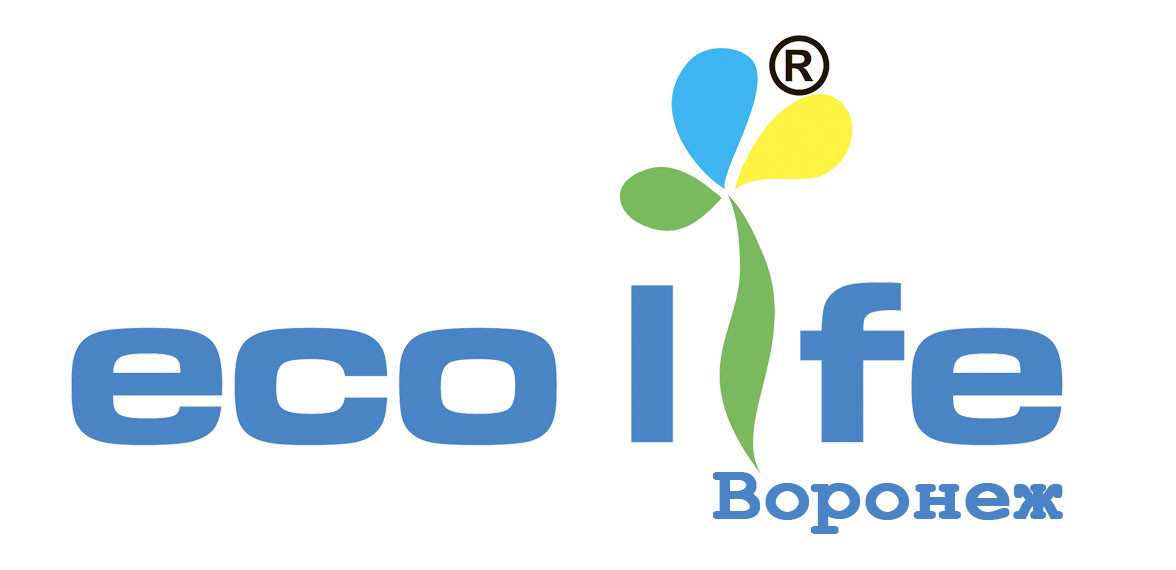 ЧИХУАХУА короткошерстная / CHIHUAHUA short coatКОБЕЛИ / MALESкласс щенковкласс юниоровкласс промежуточныйкласс открытыйкласс чемпионовСУКИ / FEMALESкласс юниоровкласс промежуточныйкласс открытыйкласс чемпионовЧИХУАХУА длинношерстная / CHIHUAHUA long coat
КОБЕЛИ \ MALESкласс юниоровкласс промежуточныйкласс открытыйкласс чемпионовСУКИ \ FEMALESкласс щенковкласс юниоровкласс промежуточныйкласс открытыйкласс чемпионовРОССИЙСКАЯ КИНОЛОГИЧЕСКАЯ ФЕДЕРАЦИЯ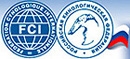 НАЦИОНАЛЬНЫЙ КЛУБ ПОРОДЫ ЧИХУАХУА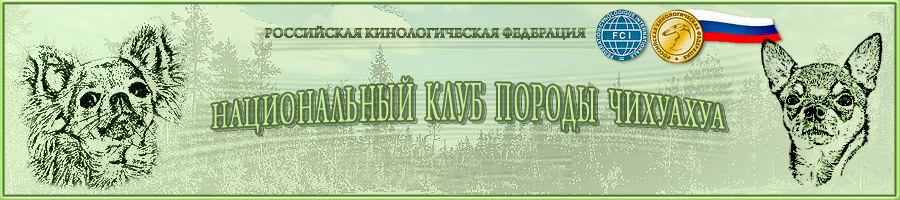 ВОРОНЕЖСКАЯ ГОРОДСКАЯ ОБЩЕСТВЕННАЯ ОРГАНИЗАЦИЯЦЕНТР ПО ДРЕССИРОВКЕ И РАЗВЕДЕНИЮ СОБАК «СОЗВЕЗДИЕ»МОНОПОРОДНАЯ ВЫСТАВКА ЧИХУАХУАРАНГА КАНДИДАТ В ЧЕМПИОНЫ КЛУБА (КЧК)«СОЗВЕЗДИЕ ПСОВ-2015»КАТАЛОГ                                             Эксперт РКФ/ FCI                                                Мамонтов Д.О. (г. Москва)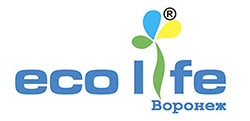 г. Воронеж
28 МАРТА 2015г. г. Воронеж, ул Ворошилова, 1АКласс щенковс 6 до 9 мес.Класс юниоровс 9 до 18 мес.Класс промежуточныйс 15 до 24 мес.Класс открытыйс 15 мес.Класс чемпионовс 15 мес.Класс ветеранов с 8 лет11ДОЛЬЧЕ МИЛАГРО ОРЛАНДО БОСС (Вита Феличе Жаст Перфект / Дольче Милагро Голди Мэджик), РКФ 4017521, клеймо JEE 2161, д.р. 02.08.2014, окрас палевый, зав. Тубольцева Н., вл. Тубольцева Н./Каукина О., г. Курск ДОЛЬЧЕ МИЛАГРО ОРЛАНДО БОСС (Вита Феличе Жаст Перфект / Дольче Милагро Голди Мэджик), РКФ 4017521, клеймо JEE 2161, д.р. 02.08.2014, окрас палевый, зав. Тубольцева Н., вл. Тубольцева Н./Каукина О., г. Курск ДОЛЬЧЕ МИЛАГРО ОРЛАНДО БОСС (Вита Феличе Жаст Перфект / Дольче Милагро Голди Мэджик), РКФ 4017521, клеймо JEE 2161, д.р. 02.08.2014, окрас палевый, зав. Тубольцева Н., вл. Тубольцева Н./Каукина О., г. Курск ДОЛЬЧЕ МИЛАГРО ОРЛАНДО БОСС (Вита Феличе Жаст Перфект / Дольче Милагро Голди Мэджик), РКФ 4017521, клеймо JEE 2161, д.р. 02.08.2014, окрас палевый, зав. Тубольцева Н., вл. Тубольцева Н./Каукина О., г. Курск ДОЛЬЧЕ МИЛАГРО ОРЛАНДО БОСС (Вита Феличе Жаст Перфект / Дольче Милагро Голди Мэджик), РКФ 4017521, клеймо JEE 2161, д.р. 02.08.2014, окрас палевый, зав. Тубольцева Н., вл. Тубольцева Н./Каукина О., г. Курск ДОЛЬЧЕ МИЛАГРО ОРЛАНДО БОСС (Вита Феличе Жаст Перфект / Дольче Милагро Голди Мэджик), РКФ 4017521, клеймо JEE 2161, д.р. 02.08.2014, окрас палевый, зав. Тубольцева Н., вл. Тубольцева Н./Каукина О., г. Курск оценкаБПтитулЛЩ, ЛЩ моновес2,1202ВАЛЕНТРА СТАР БАРНИ ЛАВ (Осенний Лес / Избелли Д’айрина), РКФ 3906614, клеймо VSE 159, д.р. 22.02.2014, окрас шок.-белый, зав. Ермолаева С., вл. Климова Е., г. ВоронежВАЛЕНТРА СТАР БАРНИ ЛАВ (Осенний Лес / Избелли Д’айрина), РКФ 3906614, клеймо VSE 159, д.р. 22.02.2014, окрас шок.-белый, зав. Ермолаева С., вл. Климова Е., г. ВоронежВАЛЕНТРА СТАР БАРНИ ЛАВ (Осенний Лес / Избелли Д’айрина), РКФ 3906614, клеймо VSE 159, д.р. 22.02.2014, окрас шок.-белый, зав. Ермолаева С., вл. Климова Е., г. ВоронежВАЛЕНТРА СТАР БАРНИ ЛАВ (Осенний Лес / Избелли Д’айрина), РКФ 3906614, клеймо VSE 159, д.р. 22.02.2014, окрас шок.-белый, зав. Ермолаева С., вл. Климова Е., г. ВоронежВАЛЕНТРА СТАР БАРНИ ЛАВ (Осенний Лес / Избелли Д’айрина), РКФ 3906614, клеймо VSE 159, д.р. 22.02.2014, окрас шок.-белый, зав. Ермолаева С., вл. Климова Е., г. ВоронежВАЛЕНТРА СТАР БАРНИ ЛАВ (Осенний Лес / Избелли Д’айрина), РКФ 3906614, клеймо VSE 159, д.р. 22.02.2014, окрас шок.-белый, зав. Ермолаева С., вл. Климова Е., г. Воронежоценкаоч хортитул-вес1,7903ВИКОЛИ БЕЛЫЙ МЕДВЕЬ С ЛИПЕЦКИХ ОЗЕР (Ловин Ю с Липецких Озер / Виколи Топ Модель), РКФ 3823294, клеймо DUV 207А, д.р. 19.12.2013, окрас крем, зав. Бессарабова О., вл. Костина Н., г. МоскваВИКОЛИ БЕЛЫЙ МЕДВЕЬ С ЛИПЕЦКИХ ОЗЕР (Ловин Ю с Липецких Озер / Виколи Топ Модель), РКФ 3823294, клеймо DUV 207А, д.р. 19.12.2013, окрас крем, зав. Бессарабова О., вл. Костина Н., г. МоскваВИКОЛИ БЕЛЫЙ МЕДВЕЬ С ЛИПЕЦКИХ ОЗЕР (Ловин Ю с Липецких Озер / Виколи Топ Модель), РКФ 3823294, клеймо DUV 207А, д.р. 19.12.2013, окрас крем, зав. Бессарабова О., вл. Костина Н., г. МоскваВИКОЛИ БЕЛЫЙ МЕДВЕЬ С ЛИПЕЦКИХ ОЗЕР (Ловин Ю с Липецких Озер / Виколи Топ Модель), РКФ 3823294, клеймо DUV 207А, д.р. 19.12.2013, окрас крем, зав. Бессарабова О., вл. Костина Н., г. МоскваВИКОЛИ БЕЛЫЙ МЕДВЕЬ С ЛИПЕЦКИХ ОЗЕР (Ловин Ю с Липецких Озер / Виколи Топ Модель), РКФ 3823294, клеймо DUV 207А, д.р. 19.12.2013, окрас крем, зав. Бессарабова О., вл. Костина Н., г. МоскваВИКОЛИ БЕЛЫЙ МЕДВЕЬ С ЛИПЕЦКИХ ОЗЕР (Ловин Ю с Липецких Озер / Виколи Топ Модель), РКФ 3823294, клеймо DUV 207А, д.р. 19.12.2013, окрас крем, зав. Бессарабова О., вл. Костина Н., г. МоскваоценкаотлтитулЛЮК, ЮКЧКвес2,2004MIDDANGARD BASTER (Malenkiy Kapitan Akella /  Paradigma Malva), RKF 3926716, клеймо AUM 1945, д.р. 21.05.2014, окрас blue fawn, зав. Глебов А., вл. Леонова О., г. ВоронежMIDDANGARD BASTER (Malenkiy Kapitan Akella /  Paradigma Malva), RKF 3926716, клеймо AUM 1945, д.р. 21.05.2014, окрас blue fawn, зав. Глебов А., вл. Леонова О., г. ВоронежMIDDANGARD BASTER (Malenkiy Kapitan Akella /  Paradigma Malva), RKF 3926716, клеймо AUM 1945, д.р. 21.05.2014, окрас blue fawn, зав. Глебов А., вл. Леонова О., г. ВоронежMIDDANGARD BASTER (Malenkiy Kapitan Akella /  Paradigma Malva), RKF 3926716, клеймо AUM 1945, д.р. 21.05.2014, окрас blue fawn, зав. Глебов А., вл. Леонова О., г. ВоронежMIDDANGARD BASTER (Malenkiy Kapitan Akella /  Paradigma Malva), RKF 3926716, клеймо AUM 1945, д.р. 21.05.2014, окрас blue fawn, зав. Глебов А., вл. Леонова О., г. ВоронежMIDDANGARD BASTER (Malenkiy Kapitan Akella /  Paradigma Malva), RKF 3926716, клеймо AUM 1945, д.р. 21.05.2014, окрас blue fawn, зав. Глебов А., вл. Леонова О., г. ВоронежоценкаотлтитулССвес2,5005IRKO INGUR NATIVE SON (Misty Meadow's Somebody To Love / Irko Ingur Magdalina Belle), RKF 3781733, клеймо APQ 2670, д.р. 07.11.2013, окрас cream&white, зав. и вл. Козловская И., г. ИвановоIRKO INGUR NATIVE SON (Misty Meadow's Somebody To Love / Irko Ingur Magdalina Belle), RKF 3781733, клеймо APQ 2670, д.р. 07.11.2013, окрас cream&white, зав. и вл. Козловская И., г. ИвановоIRKO INGUR NATIVE SON (Misty Meadow's Somebody To Love / Irko Ingur Magdalina Belle), RKF 3781733, клеймо APQ 2670, д.р. 07.11.2013, окрас cream&white, зав. и вл. Козловская И., г. ИвановоIRKO INGUR NATIVE SON (Misty Meadow's Somebody To Love / Irko Ingur Magdalina Belle), RKF 3781733, клеймо APQ 2670, д.р. 07.11.2013, окрас cream&white, зав. и вл. Козловская И., г. ИвановоIRKO INGUR NATIVE SON (Misty Meadow's Somebody To Love / Irko Ingur Magdalina Belle), RKF 3781733, клеймо APQ 2670, д.р. 07.11.2013, окрас cream&white, зав. и вл. Козловская И., г. ИвановоIRKO INGUR NATIVE SON (Misty Meadow's Somebody To Love / Irko Ingur Magdalina Belle), RKF 3781733, клеймо APQ 2670, д.р. 07.11.2013, окрас cream&white, зав. и вл. Козловская И., г. Ивановооценкаотлтитул-вес2,5306MOONLIGHTFIRE EL PASADOR-PC (Norman-PC DEL Pasador / Bellamia-PC DEL Pasador), ROI 14/26022, чип 380260042092508, д.р. 27.11.2013, окрас cream, зав. Sommella Leandro, вл. Костина Н., г. ЛипецкMOONLIGHTFIRE EL PASADOR-PC (Norman-PC DEL Pasador / Bellamia-PC DEL Pasador), ROI 14/26022, чип 380260042092508, д.р. 27.11.2013, окрас cream, зав. Sommella Leandro, вл. Костина Н., г. ЛипецкMOONLIGHTFIRE EL PASADOR-PC (Norman-PC DEL Pasador / Bellamia-PC DEL Pasador), ROI 14/26022, чип 380260042092508, д.р. 27.11.2013, окрас cream, зав. Sommella Leandro, вл. Костина Н., г. ЛипецкMOONLIGHTFIRE EL PASADOR-PC (Norman-PC DEL Pasador / Bellamia-PC DEL Pasador), ROI 14/26022, чип 380260042092508, д.р. 27.11.2013, окрас cream, зав. Sommella Leandro, вл. Костина Н., г. ЛипецкMOONLIGHTFIRE EL PASADOR-PC (Norman-PC DEL Pasador / Bellamia-PC DEL Pasador), ROI 14/26022, чип 380260042092508, д.р. 27.11.2013, окрас cream, зав. Sommella Leandro, вл. Костина Н., г. ЛипецкMOONLIGHTFIRE EL PASADOR-PC (Norman-PC DEL Pasador / Bellamia-PC DEL Pasador), ROI 14/26022, чип 380260042092508, д.р. 27.11.2013, окрас cream, зав. Sommella Leandro, вл. Костина Н., г. ЛипецкоценкаотлтитулЛК, КЧКвес2,9757НАБИ-ОЛЬ КОЛИНГ КАРД ГОЛДИ (Атана Линд Лар Египет / Наби-Оль Бьянка Снежная Королева), РКФ 3749103, клеймо NMO 5835, д.р. 16.09.2013, окрас рыжий, зав. и вл. Набилкова О., г. БелгородНАБИ-ОЛЬ КОЛИНГ КАРД ГОЛДИ (Атана Линд Лар Египет / Наби-Оль Бьянка Снежная Королева), РКФ 3749103, клеймо NMO 5835, д.р. 16.09.2013, окрас рыжий, зав. и вл. Набилкова О., г. БелгородНАБИ-ОЛЬ КОЛИНГ КАРД ГОЛДИ (Атана Линд Лар Египет / Наби-Оль Бьянка Снежная Королева), РКФ 3749103, клеймо NMO 5835, д.р. 16.09.2013, окрас рыжий, зав. и вл. Набилкова О., г. БелгородНАБИ-ОЛЬ КОЛИНГ КАРД ГОЛДИ (Атана Линд Лар Египет / Наби-Оль Бьянка Снежная Королева), РКФ 3749103, клеймо NMO 5835, д.р. 16.09.2013, окрас рыжий, зав. и вл. Набилкова О., г. БелгородНАБИ-ОЛЬ КОЛИНГ КАРД ГОЛДИ (Атана Линд Лар Египет / Наби-Оль Бьянка Снежная Королева), РКФ 3749103, клеймо NMO 5835, д.р. 16.09.2013, окрас рыжий, зав. и вл. Набилкова О., г. БелгородНАБИ-ОЛЬ КОЛИНГ КАРД ГОЛДИ (Атана Линд Лар Египет / Наби-Оль Бьянка Снежная Королева), РКФ 3749103, клеймо NMO 5835, д.р. 16.09.2013, окрас рыжий, зав. и вл. Набилкова О., г. Белгородоценкаоч хортитул-вес2,8608RuCh YANGER GREYSON STETHEM (Chidelia Fashion By Valentino \ Chidelia Touch Of Prada), RKF 3078522, клеймо OYN 213, д.р. 25.07.2011, окрас black&tan, зав. Левицкая Я., вл. Волобуева О., г. КурскRuCh YANGER GREYSON STETHEM (Chidelia Fashion By Valentino \ Chidelia Touch Of Prada), RKF 3078522, клеймо OYN 213, д.р. 25.07.2011, окрас black&tan, зав. Левицкая Я., вл. Волобуева О., г. КурскRuCh YANGER GREYSON STETHEM (Chidelia Fashion By Valentino \ Chidelia Touch Of Prada), RKF 3078522, клеймо OYN 213, д.р. 25.07.2011, окрас black&tan, зав. Левицкая Я., вл. Волобуева О., г. КурскRuCh YANGER GREYSON STETHEM (Chidelia Fashion By Valentino \ Chidelia Touch Of Prada), RKF 3078522, клеймо OYN 213, д.р. 25.07.2011, окрас black&tan, зав. Левицкая Я., вл. Волобуева О., г. КурскRuCh YANGER GREYSON STETHEM (Chidelia Fashion By Valentino \ Chidelia Touch Of Prada), RKF 3078522, клеймо OYN 213, д.р. 25.07.2011, окрас black&tan, зав. Левицкая Я., вл. Волобуева О., г. КурскRuCh YANGER GREYSON STETHEM (Chidelia Fashion By Valentino \ Chidelia Touch Of Prada), RKF 3078522, клеймо OYN 213, д.р. 25.07.2011, окрас black&tan, зав. Левицкая Я., вл. Волобуева О., г. КурскоценкаотлтитулССвес 2,4209БРАВО СВЕТ ВИКТОРИ ИЗ МАЙН (Vellory Style Steep Strain / Браво Свет Золла Зафира), RKF 3910184, клеймо GBO 4420, д.р. 18.01.2014, окрас чер.-под., зав. Анпилогова С., вл. Зорина Н., г. РоссошьБРАВО СВЕТ ВИКТОРИ ИЗ МАЙН (Vellory Style Steep Strain / Браво Свет Золла Зафира), RKF 3910184, клеймо GBO 4420, д.р. 18.01.2014, окрас чер.-под., зав. Анпилогова С., вл. Зорина Н., г. РоссошьБРАВО СВЕТ ВИКТОРИ ИЗ МАЙН (Vellory Style Steep Strain / Браво Свет Золла Зафира), RKF 3910184, клеймо GBO 4420, д.р. 18.01.2014, окрас чер.-под., зав. Анпилогова С., вл. Зорина Н., г. РоссошьБРАВО СВЕТ ВИКТОРИ ИЗ МАЙН (Vellory Style Steep Strain / Браво Свет Золла Зафира), RKF 3910184, клеймо GBO 4420, д.р. 18.01.2014, окрас чер.-под., зав. Анпилогова С., вл. Зорина Н., г. РоссошьБРАВО СВЕТ ВИКТОРИ ИЗ МАЙН (Vellory Style Steep Strain / Браво Свет Золла Зафира), RKF 3910184, клеймо GBO 4420, д.р. 18.01.2014, окрас чер.-под., зав. Анпилогова С., вл. Зорина Н., г. РоссошьБРАВО СВЕТ ВИКТОРИ ИЗ МАЙН (Vellory Style Steep Strain / Браво Свет Золла Зафира), RKF 3910184, клеймо GBO 4420, д.р. 18.01.2014, окрас чер.-под., зав. Анпилогова С., вл. Зорина Н., г. Россошьоценкаоч хортитул-вес 2,58010ОНТАРИВА СЕНЬОРИТА ВИКТОРИЯ (Дольче Паэзе Белиз / Белла Лотта с Липецких Озёр), ЩК, клеймо KNL 862, д.р. 06.06.2014, окрас бело-крем., зав. и вл. Толубаева Н., г. ВоронежОНТАРИВА СЕНЬОРИТА ВИКТОРИЯ (Дольче Паэзе Белиз / Белла Лотта с Липецких Озёр), ЩК, клеймо KNL 862, д.р. 06.06.2014, окрас бело-крем., зав. и вл. Толубаева Н., г. ВоронежОНТАРИВА СЕНЬОРИТА ВИКТОРИЯ (Дольче Паэзе Белиз / Белла Лотта с Липецких Озёр), ЩК, клеймо KNL 862, д.р. 06.06.2014, окрас бело-крем., зав. и вл. Толубаева Н., г. ВоронежОНТАРИВА СЕНЬОРИТА ВИКТОРИЯ (Дольче Паэзе Белиз / Белла Лотта с Липецких Озёр), ЩК, клеймо KNL 862, д.р. 06.06.2014, окрас бело-крем., зав. и вл. Толубаева Н., г. ВоронежОНТАРИВА СЕНЬОРИТА ВИКТОРИЯ (Дольче Паэзе Белиз / Белла Лотта с Липецких Озёр), ЩК, клеймо KNL 862, д.р. 06.06.2014, окрас бело-крем., зав. и вл. Толубаева Н., г. ВоронежОНТАРИВА СЕНЬОРИТА ВИКТОРИЯ (Дольче Паэзе Белиз / Белла Лотта с Липецких Озёр), ЩК, клеймо KNL 862, д.р. 06.06.2014, окрас бело-крем., зав. и вл. Толубаева Н., г. ВоронежоценкаотлтитулЮССвес 2,77011VITA FELICE MINT MIDDANGARD (Masway Mister X / Vita Felice Gabi Light of Joy), RKF 3976476, клеймо VFE 30, д.р. 18.04.2014, окрас tricolour, зав. Фролова Н., вл. Глебов А., г. ВоронежVITA FELICE MINT MIDDANGARD (Masway Mister X / Vita Felice Gabi Light of Joy), RKF 3976476, клеймо VFE 30, д.р. 18.04.2014, окрас tricolour, зав. Фролова Н., вл. Глебов А., г. ВоронежVITA FELICE MINT MIDDANGARD (Masway Mister X / Vita Felice Gabi Light of Joy), RKF 3976476, клеймо VFE 30, д.р. 18.04.2014, окрас tricolour, зав. Фролова Н., вл. Глебов А., г. ВоронежVITA FELICE MINT MIDDANGARD (Masway Mister X / Vita Felice Gabi Light of Joy), RKF 3976476, клеймо VFE 30, д.р. 18.04.2014, окрас tricolour, зав. Фролова Н., вл. Глебов А., г. ВоронежVITA FELICE MINT MIDDANGARD (Masway Mister X / Vita Felice Gabi Light of Joy), RKF 3976476, клеймо VFE 30, д.р. 18.04.2014, окрас tricolour, зав. Фролова Н., вл. Глебов А., г. ВоронежVITA FELICE MINT MIDDANGARD (Masway Mister X / Vita Felice Gabi Light of Joy), RKF 3976476, клеймо VFE 30, д.р. 18.04.2014, окрас tricolour, зав. Фролова Н., вл. Глебов А., г. ВоронежоценкаотлтитулЛЮ, ЮКЧК, ЛПП, ЛЮ моновес2,56012AKSELANS BEYONCE (Niagara Falls Adorable Puppy / Akselans Ray of Golden Sun), RKF 3810419, клеймо BQT 82, чип 643094100184580, д.р. 27.11.2013, окрас white&sable, зав. Маковецкая О., вл. Негина С., г. БелгородAKSELANS BEYONCE (Niagara Falls Adorable Puppy / Akselans Ray of Golden Sun), RKF 3810419, клеймо BQT 82, чип 643094100184580, д.р. 27.11.2013, окрас white&sable, зав. Маковецкая О., вл. Негина С., г. БелгородAKSELANS BEYONCE (Niagara Falls Adorable Puppy / Akselans Ray of Golden Sun), RKF 3810419, клеймо BQT 82, чип 643094100184580, д.р. 27.11.2013, окрас white&sable, зав. Маковецкая О., вл. Негина С., г. БелгородAKSELANS BEYONCE (Niagara Falls Adorable Puppy / Akselans Ray of Golden Sun), RKF 3810419, клеймо BQT 82, чип 643094100184580, д.р. 27.11.2013, окрас white&sable, зав. Маковецкая О., вл. Негина С., г. БелгородAKSELANS BEYONCE (Niagara Falls Adorable Puppy / Akselans Ray of Golden Sun), RKF 3810419, клеймо BQT 82, чип 643094100184580, д.р. 27.11.2013, окрас white&sable, зав. Маковецкая О., вл. Негина С., г. БелгородAKSELANS BEYONCE (Niagara Falls Adorable Puppy / Akselans Ray of Golden Sun), RKF 3810419, клеймо BQT 82, чип 643094100184580, д.р. 27.11.2013, окрас white&sable, зав. Маковецкая О., вл. Негина С., г. Белгородоценкаоч хортитул-вес 2,86013БРАВО СВЕТ ЦЕФЕЯ ГРЕЙТ (Vellory Style Steep Strain / Lyubava Otrada Show Best), РКФ 3714220, клеймо GBO 4068, д.р. 30.06.2013, окрас пал.-белый, зав. Анпилогова С., вл. Набилкова О., г. БелгородБРАВО СВЕТ ЦЕФЕЯ ГРЕЙТ (Vellory Style Steep Strain / Lyubava Otrada Show Best), РКФ 3714220, клеймо GBO 4068, д.р. 30.06.2013, окрас пал.-белый, зав. Анпилогова С., вл. Набилкова О., г. БелгородБРАВО СВЕТ ЦЕФЕЯ ГРЕЙТ (Vellory Style Steep Strain / Lyubava Otrada Show Best), РКФ 3714220, клеймо GBO 4068, д.р. 30.06.2013, окрас пал.-белый, зав. Анпилогова С., вл. Набилкова О., г. БелгородБРАВО СВЕТ ЦЕФЕЯ ГРЕЙТ (Vellory Style Steep Strain / Lyubava Otrada Show Best), РКФ 3714220, клеймо GBO 4068, д.р. 30.06.2013, окрас пал.-белый, зав. Анпилогова С., вл. Набилкова О., г. БелгородБРАВО СВЕТ ЦЕФЕЯ ГРЕЙТ (Vellory Style Steep Strain / Lyubava Otrada Show Best), РКФ 3714220, клеймо GBO 4068, д.р. 30.06.2013, окрас пал.-белый, зав. Анпилогова С., вл. Набилкова О., г. БелгородБРАВО СВЕТ ЦЕФЕЯ ГРЕЙТ (Vellory Style Steep Strain / Lyubava Otrada Show Best), РКФ 3714220, клеймо GBO 4068, д.р. 30.06.2013, окрас пал.-белый, зав. Анпилогова С., вл. Набилкова О., г. БелгородоценкаотлтитулССвес2,74014ПАРАДИГМА МАЛЬВА (Вита Феличе Витториано Энерджико / Парадигма Ю-Дашкин Фешен Шоу), РКФ 3368917, клеймо VKL 368, д.р. 12.07.2012, окрас голуб. триколор, зав. Андреева А./Авакян Л., вл. Гончарова Т., г. ВоронежПАРАДИГМА МАЛЬВА (Вита Феличе Витториано Энерджико / Парадигма Ю-Дашкин Фешен Шоу), РКФ 3368917, клеймо VKL 368, д.р. 12.07.2012, окрас голуб. триколор, зав. Андреева А./Авакян Л., вл. Гончарова Т., г. ВоронежПАРАДИГМА МАЛЬВА (Вита Феличе Витториано Энерджико / Парадигма Ю-Дашкин Фешен Шоу), РКФ 3368917, клеймо VKL 368, д.р. 12.07.2012, окрас голуб. триколор, зав. Андреева А./Авакян Л., вл. Гончарова Т., г. ВоронежПАРАДИГМА МАЛЬВА (Вита Феличе Витториано Энерджико / Парадигма Ю-Дашкин Фешен Шоу), РКФ 3368917, клеймо VKL 368, д.р. 12.07.2012, окрас голуб. триколор, зав. Андреева А./Авакян Л., вл. Гончарова Т., г. ВоронежПАРАДИГМА МАЛЬВА (Вита Феличе Витториано Энерджико / Парадигма Ю-Дашкин Фешен Шоу), РКФ 3368917, клеймо VKL 368, д.р. 12.07.2012, окрас голуб. триколор, зав. Андреева А./Авакян Л., вл. Гончарова Т., г. ВоронежПАРАДИГМА МАЛЬВА (Вита Феличе Витториано Энерджико / Парадигма Ю-Дашкин Фешен Шоу), РКФ 3368917, клеймо VKL 368, д.р. 12.07.2012, окрас голуб. триколор, зав. Андреева А./Авакян Л., вл. Гончарова Т., г. ВоронежоценкаотлтитулССвес2,76015BRAVO SVET BOLIVIA DLYA DOMA KERIKI (Vellory Style Steep Strain / Bravo Svet O’Pretty Woman), RKF 3714237, клеймо GBO 3994, д.р. 12.05.2013, окрас black&tan, зав. Анпилогова С., вл. Ливада Г,, г. БелгородBRAVO SVET BOLIVIA DLYA DOMA KERIKI (Vellory Style Steep Strain / Bravo Svet O’Pretty Woman), RKF 3714237, клеймо GBO 3994, д.р. 12.05.2013, окрас black&tan, зав. Анпилогова С., вл. Ливада Г,, г. БелгородBRAVO SVET BOLIVIA DLYA DOMA KERIKI (Vellory Style Steep Strain / Bravo Svet O’Pretty Woman), RKF 3714237, клеймо GBO 3994, д.р. 12.05.2013, окрас black&tan, зав. Анпилогова С., вл. Ливада Г,, г. БелгородBRAVO SVET BOLIVIA DLYA DOMA KERIKI (Vellory Style Steep Strain / Bravo Svet O’Pretty Woman), RKF 3714237, клеймо GBO 3994, д.р. 12.05.2013, окрас black&tan, зав. Анпилогова С., вл. Ливада Г,, г. БелгородBRAVO SVET BOLIVIA DLYA DOMA KERIKI (Vellory Style Steep Strain / Bravo Svet O’Pretty Woman), RKF 3714237, клеймо GBO 3994, д.р. 12.05.2013, окрас black&tan, зав. Анпилогова С., вл. Ливада Г,, г. БелгородBRAVO SVET BOLIVIA DLYA DOMA KERIKI (Vellory Style Steep Strain / Bravo Svet O’Pretty Woman), RKF 3714237, клеймо GBO 3994, д.р. 12.05.2013, окрас black&tan, зав. Анпилогова С., вл. Ливада Г,, г. БелгородоценкаотлтитулССвес2,70016ЧЕРНЫЙ ВАЛЬС ШЕЛБИ КОБРА (Стафф Абсолют Чих Кайнд Гном / Кинг Стюарт Червона Рута), РКФ 340463, клеймо VGV 252, д.р. 22.05.2012, окрас палевый, зав. Симоновы А. и Г., вл. Тутова Л., г. Ростов-на-ДонуЧЕРНЫЙ ВАЛЬС ШЕЛБИ КОБРА (Стафф Абсолют Чих Кайнд Гном / Кинг Стюарт Червона Рута), РКФ 340463, клеймо VGV 252, д.р. 22.05.2012, окрас палевый, зав. Симоновы А. и Г., вл. Тутова Л., г. Ростов-на-ДонуЧЕРНЫЙ ВАЛЬС ШЕЛБИ КОБРА (Стафф Абсолют Чих Кайнд Гном / Кинг Стюарт Червона Рута), РКФ 340463, клеймо VGV 252, д.р. 22.05.2012, окрас палевый, зав. Симоновы А. и Г., вл. Тутова Л., г. Ростов-на-ДонуЧЕРНЫЙ ВАЛЬС ШЕЛБИ КОБРА (Стафф Абсолют Чих Кайнд Гном / Кинг Стюарт Червона Рута), РКФ 340463, клеймо VGV 252, д.р. 22.05.2012, окрас палевый, зав. Симоновы А. и Г., вл. Тутова Л., г. Ростов-на-ДонуЧЕРНЫЙ ВАЛЬС ШЕЛБИ КОБРА (Стафф Абсолют Чих Кайнд Гном / Кинг Стюарт Червона Рута), РКФ 340463, клеймо VGV 252, д.р. 22.05.2012, окрас палевый, зав. Симоновы А. и Г., вл. Тутова Л., г. Ростов-на-ДонуЧЕРНЫЙ ВАЛЬС ШЕЛБИ КОБРА (Стафф Абсолют Чих Кайнд Гном / Кинг Стюарт Червона Рута), РКФ 340463, клеймо VGV 252, д.р. 22.05.2012, окрас палевый, зав. Симоновы А. и Г., вл. Тутова Л., г. Ростов-на-Донуоценкаоч хортитул-вес 2,78017RuCh YANGER ZHEMMI MIDDANGARD (Yanger Solar Smile / Yanger Terian Miracle), RKF 3163522, клеймо OYN 221, чип 643000000100070, д.р. 29.10.2011, окрас red&white, зав. Левицкая Я., вл. Глебов А., г. ВоронежRuCh YANGER ZHEMMI MIDDANGARD (Yanger Solar Smile / Yanger Terian Miracle), RKF 3163522, клеймо OYN 221, чип 643000000100070, д.р. 29.10.2011, окрас red&white, зав. Левицкая Я., вл. Глебов А., г. ВоронежRuCh YANGER ZHEMMI MIDDANGARD (Yanger Solar Smile / Yanger Terian Miracle), RKF 3163522, клеймо OYN 221, чип 643000000100070, д.р. 29.10.2011, окрас red&white, зав. Левицкая Я., вл. Глебов А., г. ВоронежRuCh YANGER ZHEMMI MIDDANGARD (Yanger Solar Smile / Yanger Terian Miracle), RKF 3163522, клеймо OYN 221, чип 643000000100070, д.р. 29.10.2011, окрас red&white, зав. Левицкая Я., вл. Глебов А., г. ВоронежRuCh YANGER ZHEMMI MIDDANGARD (Yanger Solar Smile / Yanger Terian Miracle), RKF 3163522, клеймо OYN 221, чип 643000000100070, д.р. 29.10.2011, окрас red&white, зав. Левицкая Я., вл. Глебов А., г. ВоронежRuCh YANGER ZHEMMI MIDDANGARD (Yanger Solar Smile / Yanger Terian Miracle), RKF 3163522, клеймо OYN 221, чип 643000000100070, д.р. 29.10.2011, окрас red&white, зав. Левицкая Я., вл. Глебов А., г. ВоронежоценкаотлтитулЛС, КЧКвес 2,95018ВИСФЛАМИНЕЛ РОМАНТИК (Энигматик Дрим Зе Прауд Нэйм / Висфламинел Живанши Брава), РКФ 3877138, клеймо ZIS 77, д.р. 01.03.2014, окрас крем.-бел., зав. Зорина Н., вл. Каунова Т., г. РоссошьВИСФЛАМИНЕЛ РОМАНТИК (Энигматик Дрим Зе Прауд Нэйм / Висфламинел Живанши Брава), РКФ 3877138, клеймо ZIS 77, д.р. 01.03.2014, окрас крем.-бел., зав. Зорина Н., вл. Каунова Т., г. РоссошьВИСФЛАМИНЕЛ РОМАНТИК (Энигматик Дрим Зе Прауд Нэйм / Висфламинел Живанши Брава), РКФ 3877138, клеймо ZIS 77, д.р. 01.03.2014, окрас крем.-бел., зав. Зорина Н., вл. Каунова Т., г. РоссошьВИСФЛАМИНЕЛ РОМАНТИК (Энигматик Дрим Зе Прауд Нэйм / Висфламинел Живанши Брава), РКФ 3877138, клеймо ZIS 77, д.р. 01.03.2014, окрас крем.-бел., зав. Зорина Н., вл. Каунова Т., г. РоссошьВИСФЛАМИНЕЛ РОМАНТИК (Энигматик Дрим Зе Прауд Нэйм / Висфламинел Живанши Брава), РКФ 3877138, клеймо ZIS 77, д.р. 01.03.2014, окрас крем.-бел., зав. Зорина Н., вл. Каунова Т., г. РоссошьВИСФЛАМИНЕЛ РОМАНТИК (Энигматик Дрим Зе Прауд Нэйм / Висфламинел Живанши Брава), РКФ 3877138, клеймо ZIS 77, д.р. 01.03.2014, окрас крем.-бел., зав. Зорина Н., вл. Каунова Т., г. Россошьоценкаотлтитул-вес1,92519МИДДАНГАРД БЭДФОРД (Malenkiy Kapitan Akella / Парадигма Мальва), ЩК, клеймо AUM 1948, д.р. 21.05.2014, окрас палев.-соб., зав. Глебов А., вл. Гончарова Т., г. ВоронежМИДДАНГАРД БЭДФОРД (Malenkiy Kapitan Akella / Парадигма Мальва), ЩК, клеймо AUM 1948, д.р. 21.05.2014, окрас палев.-соб., зав. Глебов А., вл. Гончарова Т., г. ВоронежМИДДАНГАРД БЭДФОРД (Malenkiy Kapitan Akella / Парадигма Мальва), ЩК, клеймо AUM 1948, д.р. 21.05.2014, окрас палев.-соб., зав. Глебов А., вл. Гончарова Т., г. ВоронежМИДДАНГАРД БЭДФОРД (Malenkiy Kapitan Akella / Парадигма Мальва), ЩК, клеймо AUM 1948, д.р. 21.05.2014, окрас палев.-соб., зав. Глебов А., вл. Гончарова Т., г. ВоронежМИДДАНГАРД БЭДФОРД (Malenkiy Kapitan Akella / Парадигма Мальва), ЩК, клеймо AUM 1948, д.р. 21.05.2014, окрас палев.-соб., зав. Глебов А., вл. Гончарова Т., г. ВоронежМИДДАНГАРД БЭДФОРД (Malenkiy Kapitan Akella / Парадигма Мальва), ЩК, клеймо AUM 1948, д.р. 21.05.2014, окрас палев.-соб., зав. Глебов А., вл. Гончарова Т., г. ВоронежоценкаотлтитулЛЮК, ЮКЧКвес2,19020MES BUGIVUGIS VALENTINO (Rosarito Nova Kai / Mes Bugivugis Mary Rose), LSVK ChL 0847/14, RKF 3893228, чип 968000010290076, д.р. 06.01.2014, окрас sable, зав. Jurate Majeriene, вл. Гарминович Н., г. МичуринскMES BUGIVUGIS VALENTINO (Rosarito Nova Kai / Mes Bugivugis Mary Rose), LSVK ChL 0847/14, RKF 3893228, чип 968000010290076, д.р. 06.01.2014, окрас sable, зав. Jurate Majeriene, вл. Гарминович Н., г. МичуринскMES BUGIVUGIS VALENTINO (Rosarito Nova Kai / Mes Bugivugis Mary Rose), LSVK ChL 0847/14, RKF 3893228, чип 968000010290076, д.р. 06.01.2014, окрас sable, зав. Jurate Majeriene, вл. Гарминович Н., г. МичуринскMES BUGIVUGIS VALENTINO (Rosarito Nova Kai / Mes Bugivugis Mary Rose), LSVK ChL 0847/14, RKF 3893228, чип 968000010290076, д.р. 06.01.2014, окрас sable, зав. Jurate Majeriene, вл. Гарминович Н., г. МичуринскMES BUGIVUGIS VALENTINO (Rosarito Nova Kai / Mes Bugivugis Mary Rose), LSVK ChL 0847/14, RKF 3893228, чип 968000010290076, д.р. 06.01.2014, окрас sable, зав. Jurate Majeriene, вл. Гарминович Н., г. МичуринскMES BUGIVUGIS VALENTINO (Rosarito Nova Kai / Mes Bugivugis Mary Rose), LSVK ChL 0847/14, RKF 3893228, чип 968000010290076, д.р. 06.01.2014, окрас sable, зав. Jurate Majeriene, вл. Гарминович Н., г. МичуринскоценкаотлтитулЮССвес2,30521HELMIAISEN TOUCH OF MIRACLE (Helmiaisen Royal Ambassador / Helmiaisen Miracle of the Night), F153940/13, RKF 3776083, чип 985141000579941, д.р. 24.09.2013, окрас cream, зав. Kahelin M., вл. Тубольцева Н., г. КурскHELMIAISEN TOUCH OF MIRACLE (Helmiaisen Royal Ambassador / Helmiaisen Miracle of the Night), F153940/13, RKF 3776083, чип 985141000579941, д.р. 24.09.2013, окрас cream, зав. Kahelin M., вл. Тубольцева Н., г. КурскHELMIAISEN TOUCH OF MIRACLE (Helmiaisen Royal Ambassador / Helmiaisen Miracle of the Night), F153940/13, RKF 3776083, чип 985141000579941, д.р. 24.09.2013, окрас cream, зав. Kahelin M., вл. Тубольцева Н., г. КурскHELMIAISEN TOUCH OF MIRACLE (Helmiaisen Royal Ambassador / Helmiaisen Miracle of the Night), F153940/13, RKF 3776083, чип 985141000579941, д.р. 24.09.2013, окрас cream, зав. Kahelin M., вл. Тубольцева Н., г. КурскHELMIAISEN TOUCH OF MIRACLE (Helmiaisen Royal Ambassador / Helmiaisen Miracle of the Night), F153940/13, RKF 3776083, чип 985141000579941, д.р. 24.09.2013, окрас cream, зав. Kahelin M., вл. Тубольцева Н., г. КурскHELMIAISEN TOUCH OF MIRACLE (Helmiaisen Royal Ambassador / Helmiaisen Miracle of the Night), F153940/13, RKF 3776083, чип 985141000579941, д.р. 24.09.2013, окрас cream, зав. Kahelin M., вл. Тубольцева Н., г. КурскоценкаотлтитулССвес2,78522СТЕП ЛАВ КИВИ КВИК (Степ Лав Оле Крепкий Орешек / Kokura Yama JP Cherry Blossom), РКФ 2835834, клеймо СТР 365, д.р. 15.11.2010, окрас палево-бел., зав. и вл. Степанова О., г. ЛипецкСТЕП ЛАВ КИВИ КВИК (Степ Лав Оле Крепкий Орешек / Kokura Yama JP Cherry Blossom), РКФ 2835834, клеймо СТР 365, д.р. 15.11.2010, окрас палево-бел., зав. и вл. Степанова О., г. ЛипецкСТЕП ЛАВ КИВИ КВИК (Степ Лав Оле Крепкий Орешек / Kokura Yama JP Cherry Blossom), РКФ 2835834, клеймо СТР 365, д.р. 15.11.2010, окрас палево-бел., зав. и вл. Степанова О., г. ЛипецкСТЕП ЛАВ КИВИ КВИК (Степ Лав Оле Крепкий Орешек / Kokura Yama JP Cherry Blossom), РКФ 2835834, клеймо СТР 365, д.р. 15.11.2010, окрас палево-бел., зав. и вл. Степанова О., г. ЛипецкСТЕП ЛАВ КИВИ КВИК (Степ Лав Оле Крепкий Орешек / Kokura Yama JP Cherry Blossom), РКФ 2835834, клеймо СТР 365, д.р. 15.11.2010, окрас палево-бел., зав. и вл. Степанова О., г. ЛипецкСТЕП ЛАВ КИВИ КВИК (Степ Лав Оле Крепкий Орешек / Kokura Yama JP Cherry Blossom), РКФ 2835834, клеймо СТР 365, д.р. 15.11.2010, окрас палево-бел., зав. и вл. Степанова О., г. Липецкоценкаотлтитул-вес2,53023IRKO INGUR ALEKS KID (Masway Gold Milord / Irko Ingur Malvina Ledi), RKF 3634247, клеймо APQ 2519, д.р. 10.05.2013, окрас cream, зав. и вл. Козловская И., г. ИвановоIRKO INGUR ALEKS KID (Masway Gold Milord / Irko Ingur Malvina Ledi), RKF 3634247, клеймо APQ 2519, д.р. 10.05.2013, окрас cream, зав. и вл. Козловская И., г. ИвановоIRKO INGUR ALEKS KID (Masway Gold Milord / Irko Ingur Malvina Ledi), RKF 3634247, клеймо APQ 2519, д.р. 10.05.2013, окрас cream, зав. и вл. Козловская И., г. ИвановоIRKO INGUR ALEKS KID (Masway Gold Milord / Irko Ingur Malvina Ledi), RKF 3634247, клеймо APQ 2519, д.р. 10.05.2013, окрас cream, зав. и вл. Козловская И., г. ИвановоIRKO INGUR ALEKS KID (Masway Gold Milord / Irko Ingur Malvina Ledi), RKF 3634247, клеймо APQ 2519, д.р. 10.05.2013, окрас cream, зав. и вл. Козловская И., г. ИвановоIRKO INGUR ALEKS KID (Masway Gold Milord / Irko Ingur Malvina Ledi), RKF 3634247, клеймо APQ 2519, д.р. 10.05.2013, окрас cream, зав. и вл. Козловская И., г. ИвановооценкаотлтитулССвес2,95024RuCh LOVING YOU S LIPETSKIH OZER (Helena's Band Egotsentrik / Apirina Meksikano Karolina Herreyra ), RKF 2900972, клеймо ССН 659, чип 643094100105254, д.р. 17.11.2010, окрас cream, зав. Костин Д., вл. Костина Н., г. ЛипецкRuCh LOVING YOU S LIPETSKIH OZER (Helena's Band Egotsentrik / Apirina Meksikano Karolina Herreyra ), RKF 2900972, клеймо ССН 659, чип 643094100105254, д.р. 17.11.2010, окрас cream, зав. Костин Д., вл. Костина Н., г. ЛипецкRuCh LOVING YOU S LIPETSKIH OZER (Helena's Band Egotsentrik / Apirina Meksikano Karolina Herreyra ), RKF 2900972, клеймо ССН 659, чип 643094100105254, д.р. 17.11.2010, окрас cream, зав. Костин Д., вл. Костина Н., г. ЛипецкRuCh LOVING YOU S LIPETSKIH OZER (Helena's Band Egotsentrik / Apirina Meksikano Karolina Herreyra ), RKF 2900972, клеймо ССН 659, чип 643094100105254, д.р. 17.11.2010, окрас cream, зав. Костин Д., вл. Костина Н., г. ЛипецкRuCh LOVING YOU S LIPETSKIH OZER (Helena's Band Egotsentrik / Apirina Meksikano Karolina Herreyra ), RKF 2900972, клеймо ССН 659, чип 643094100105254, д.р. 17.11.2010, окрас cream, зав. Костин Д., вл. Костина Н., г. ЛипецкRuCh LOVING YOU S LIPETSKIH OZER (Helena's Band Egotsentrik / Apirina Meksikano Karolina Herreyra ), RKF 2900972, клеймо ССН 659, чип 643094100105254, д.р. 17.11.2010, окрас cream, зав. Костин Д., вл. Костина Н., г. ЛипецкоценкаотлтитулЛК, КЧК, ЛПП, BISS моновес2,52025RuCh ZLATO MONTESUMI MAMAY (Stanton Fragonard Dogomania /  Zlato Montesumi Roksalana), RKF 3501604, клеймо WWL 4405, чип 643094178002907, д.р. 11.11.2012, окрас red sable, зав. Мельникова О., вл. Фатеева Т., г. ВоронежRuCh ZLATO MONTESUMI MAMAY (Stanton Fragonard Dogomania /  Zlato Montesumi Roksalana), RKF 3501604, клеймо WWL 4405, чип 643094178002907, д.р. 11.11.2012, окрас red sable, зав. Мельникова О., вл. Фатеева Т., г. ВоронежRuCh ZLATO MONTESUMI MAMAY (Stanton Fragonard Dogomania /  Zlato Montesumi Roksalana), RKF 3501604, клеймо WWL 4405, чип 643094178002907, д.р. 11.11.2012, окрас red sable, зав. Мельникова О., вл. Фатеева Т., г. ВоронежRuCh ZLATO MONTESUMI MAMAY (Stanton Fragonard Dogomania /  Zlato Montesumi Roksalana), RKF 3501604, клеймо WWL 4405, чип 643094178002907, д.р. 11.11.2012, окрас red sable, зав. Мельникова О., вл. Фатеева Т., г. ВоронежRuCh ZLATO MONTESUMI MAMAY (Stanton Fragonard Dogomania /  Zlato Montesumi Roksalana), RKF 3501604, клеймо WWL 4405, чип 643094178002907, д.р. 11.11.2012, окрас red sable, зав. Мельникова О., вл. Фатеева Т., г. ВоронежRuCh ZLATO MONTESUMI MAMAY (Stanton Fragonard Dogomania /  Zlato Montesumi Roksalana), RKF 3501604, клеймо WWL 4405, чип 643094178002907, д.р. 11.11.2012, окрас red sable, зав. Мельникова О., вл. Фатеева Т., г. Воронежоценкаоч хортитул-вес2,53026НАБИ-ОЛЬ ЛЕОНЕЛЛА БРАНДИ (Атана Линдлар Египет / Наби-Оль Онли Эбаут Ми), РКФ 4060111, клеймо NMO 6539, д.р. 21.08.2014, окрас триколор, зав. и вл. Набилкова О., г. БелгородНАБИ-ОЛЬ ЛЕОНЕЛЛА БРАНДИ (Атана Линдлар Египет / Наби-Оль Онли Эбаут Ми), РКФ 4060111, клеймо NMO 6539, д.р. 21.08.2014, окрас триколор, зав. и вл. Набилкова О., г. БелгородНАБИ-ОЛЬ ЛЕОНЕЛЛА БРАНДИ (Атана Линдлар Египет / Наби-Оль Онли Эбаут Ми), РКФ 4060111, клеймо NMO 6539, д.р. 21.08.2014, окрас триколор, зав. и вл. Набилкова О., г. БелгородНАБИ-ОЛЬ ЛЕОНЕЛЛА БРАНДИ (Атана Линдлар Египет / Наби-Оль Онли Эбаут Ми), РКФ 4060111, клеймо NMO 6539, д.р. 21.08.2014, окрас триколор, зав. и вл. Набилкова О., г. БелгородНАБИ-ОЛЬ ЛЕОНЕЛЛА БРАНДИ (Атана Линдлар Египет / Наби-Оль Онли Эбаут Ми), РКФ 4060111, клеймо NMO 6539, д.р. 21.08.2014, окрас триколор, зав. и вл. Набилкова О., г. БелгородНАБИ-ОЛЬ ЛЕОНЕЛЛА БРАНДИ (Атана Линдлар Египет / Наби-Оль Онли Эбаут Ми), РКФ 4060111, клеймо NMO 6539, д.р. 21.08.2014, окрас триколор, зав. и вл. Набилкова О., г. БелгородоценкаБПтитулЛЩвес2,20027ZLATO MONTESUMI GLADYS (Zlato Montesumi Mamay / Zlato Montesumi Ursula), RKF 3932482, чип 643094178002909, клеймо WWL 5284, окрас red sable& white, зав. Мельникова О., вл. Фатеева Т., г. ВоронежZLATO MONTESUMI GLADYS (Zlato Montesumi Mamay / Zlato Montesumi Ursula), RKF 3932482, чип 643094178002909, клеймо WWL 5284, окрас red sable& white, зав. Мельникова О., вл. Фатеева Т., г. ВоронежZLATO MONTESUMI GLADYS (Zlato Montesumi Mamay / Zlato Montesumi Ursula), RKF 3932482, чип 643094178002909, клеймо WWL 5284, окрас red sable& white, зав. Мельникова О., вл. Фатеева Т., г. ВоронежZLATO MONTESUMI GLADYS (Zlato Montesumi Mamay / Zlato Montesumi Ursula), RKF 3932482, чип 643094178002909, клеймо WWL 5284, окрас red sable& white, зав. Мельникова О., вл. Фатеева Т., г. ВоронежZLATO MONTESUMI GLADYS (Zlato Montesumi Mamay / Zlato Montesumi Ursula), RKF 3932482, чип 643094178002909, клеймо WWL 5284, окрас red sable& white, зав. Мельникова О., вл. Фатеева Т., г. ВоронежZLATO MONTESUMI GLADYS (Zlato Montesumi Mamay / Zlato Montesumi Ursula), RKF 3932482, чип 643094178002909, клеймо WWL 5284, окрас red sable& white, зав. Мельникова О., вл. Фатеева Т., г. ВоронежоценкаотлтитулЛЮ, ЮКЧК, ЛЮ моновес2,04028МАГНИТКА СТАР ФЕЙРИ ТЕЙЛ ЛЕДИ (Магнитка Стар Гарри Поттер / Магнитка Стар Чинзано Бьянко), RKF 3698112, клеймо DBX 6417, д.р. 23.06.2013, окрас рыже-белый, зав. Мизецкая О., вл. Козловская И., г. ИвановоМАГНИТКА СТАР ФЕЙРИ ТЕЙЛ ЛЕДИ (Магнитка Стар Гарри Поттер / Магнитка Стар Чинзано Бьянко), RKF 3698112, клеймо DBX 6417, д.р. 23.06.2013, окрас рыже-белый, зав. Мизецкая О., вл. Козловская И., г. ИвановоМАГНИТКА СТАР ФЕЙРИ ТЕЙЛ ЛЕДИ (Магнитка Стар Гарри Поттер / Магнитка Стар Чинзано Бьянко), RKF 3698112, клеймо DBX 6417, д.р. 23.06.2013, окрас рыже-белый, зав. Мизецкая О., вл. Козловская И., г. ИвановоМАГНИТКА СТАР ФЕЙРИ ТЕЙЛ ЛЕДИ (Магнитка Стар Гарри Поттер / Магнитка Стар Чинзано Бьянко), RKF 3698112, клеймо DBX 6417, д.р. 23.06.2013, окрас рыже-белый, зав. Мизецкая О., вл. Козловская И., г. ИвановоМАГНИТКА СТАР ФЕЙРИ ТЕЙЛ ЛЕДИ (Магнитка Стар Гарри Поттер / Магнитка Стар Чинзано Бьянко), RKF 3698112, клеймо DBX 6417, д.р. 23.06.2013, окрас рыже-белый, зав. Мизецкая О., вл. Козловская И., г. ИвановоМАГНИТКА СТАР ФЕЙРИ ТЕЙЛ ЛЕДИ (Магнитка Стар Гарри Поттер / Магнитка Стар Чинзано Бьянко), RKF 3698112, клеймо DBX 6417, д.р. 23.06.2013, окрас рыже-белый, зав. Мизецкая О., вл. Козловская И., г. ИвановооценкаотлтитулЛС, КЧКвес2,48029AKSELANS YUVENTA STYLE (Niagara Falls Adorable Puppy / Xeliantos Little Feyhoahoa), RKF 3735515, клеймо BQT 68, чип 643094100191084, д.р. 04.07.2013, окрас white&cream, зав. Маковецкая О., вл. Негина С., г. БелгородAKSELANS YUVENTA STYLE (Niagara Falls Adorable Puppy / Xeliantos Little Feyhoahoa), RKF 3735515, клеймо BQT 68, чип 643094100191084, д.р. 04.07.2013, окрас white&cream, зав. Маковецкая О., вл. Негина С., г. БелгородAKSELANS YUVENTA STYLE (Niagara Falls Adorable Puppy / Xeliantos Little Feyhoahoa), RKF 3735515, клеймо BQT 68, чип 643094100191084, д.р. 04.07.2013, окрас white&cream, зав. Маковецкая О., вл. Негина С., г. БелгородAKSELANS YUVENTA STYLE (Niagara Falls Adorable Puppy / Xeliantos Little Feyhoahoa), RKF 3735515, клеймо BQT 68, чип 643094100191084, д.р. 04.07.2013, окрас white&cream, зав. Маковецкая О., вл. Негина С., г. БелгородAKSELANS YUVENTA STYLE (Niagara Falls Adorable Puppy / Xeliantos Little Feyhoahoa), RKF 3735515, клеймо BQT 68, чип 643094100191084, д.р. 04.07.2013, окрас white&cream, зав. Маковецкая О., вл. Негина С., г. БелгородAKSELANS YUVENTA STYLE (Niagara Falls Adorable Puppy / Xeliantos Little Feyhoahoa), RKF 3735515, клеймо BQT 68, чип 643094100191084, д.р. 04.07.2013, окрас white&cream, зав. Маковецкая О., вл. Негина С., г. БелгородAKSELANS YUVENTA STYLE (Niagara Falls Adorable Puppy / Xeliantos Little Feyhoahoa), RKF 3735515, клеймо BQT 68, чип 643094100191084, д.р. 04.07.2013, окрас white&cream, зав. Маковецкая О., вл. Негина С., г. БелгородоценкаоценкаотлтитулССвес2,3503030БРАВО СВЕТ Я'САНТА ЧЕРВОНА РУТА (Соулвик Индепендент Майнд /Эва Эвита Янтарная Девочка), РКФ 338109, клеймо GBO 3489, д.р. 11.05.2012, окрас чер-под., зав. Анпилогова С., вл. Набилкова О., г. БелгородБРАВО СВЕТ Я'САНТА ЧЕРВОНА РУТА (Соулвик Индепендент Майнд /Эва Эвита Янтарная Девочка), РКФ 338109, клеймо GBO 3489, д.р. 11.05.2012, окрас чер-под., зав. Анпилогова С., вл. Набилкова О., г. БелгородБРАВО СВЕТ Я'САНТА ЧЕРВОНА РУТА (Соулвик Индепендент Майнд /Эва Эвита Янтарная Девочка), РКФ 338109, клеймо GBO 3489, д.р. 11.05.2012, окрас чер-под., зав. Анпилогова С., вл. Набилкова О., г. БелгородБРАВО СВЕТ Я'САНТА ЧЕРВОНА РУТА (Соулвик Индепендент Майнд /Эва Эвита Янтарная Девочка), РКФ 338109, клеймо GBO 3489, д.р. 11.05.2012, окрас чер-под., зав. Анпилогова С., вл. Набилкова О., г. БелгородБРАВО СВЕТ Я'САНТА ЧЕРВОНА РУТА (Соулвик Индепендент Майнд /Эва Эвита Янтарная Девочка), РКФ 338109, клеймо GBO 3489, д.р. 11.05.2012, окрас чер-под., зав. Анпилогова С., вл. Набилкова О., г. БелгородБРАВО СВЕТ Я'САНТА ЧЕРВОНА РУТА (Соулвик Индепендент Майнд /Эва Эвита Янтарная Девочка), РКФ 338109, клеймо GBO 3489, д.р. 11.05.2012, окрас чер-под., зав. Анпилогова С., вл. Набилкова О., г. БелгородБРАВО СВЕТ Я'САНТА ЧЕРВОНА РУТА (Соулвик Индепендент Майнд /Эва Эвита Янтарная Девочка), РКФ 338109, клеймо GBO 3489, д.р. 11.05.2012, окрас чер-под., зав. Анпилогова С., вл. Набилкова О., г. БелгородБРАВО СВЕТ Я'САНТА ЧЕРВОНА РУТА (Соулвик Индепендент Майнд /Эва Эвита Янтарная Девочка), РКФ 338109, клеймо GBO 3489, д.р. 11.05.2012, окрас чер-под., зав. Анпилогова С., вл. Набилкова О., г. БелгородБРАВО СВЕТ Я'САНТА ЧЕРВОНА РУТА (Соулвик Индепендент Майнд /Эва Эвита Янтарная Девочка), РКФ 338109, клеймо GBO 3489, д.р. 11.05.2012, окрас чер-под., зав. Анпилогова С., вл. Набилкова О., г. БелгородБРАВО СВЕТ Я'САНТА ЧЕРВОНА РУТА (Соулвик Индепендент Майнд /Эва Эвита Янтарная Девочка), РКФ 338109, клеймо GBO 3489, д.р. 11.05.2012, окрас чер-под., зав. Анпилогова С., вл. Набилкова О., г. БелгородБРАВО СВЕТ Я'САНТА ЧЕРВОНА РУТА (Соулвик Индепендент Майнд /Эва Эвита Янтарная Девочка), РКФ 338109, клеймо GBO 3489, д.р. 11.05.2012, окрас чер-под., зав. Анпилогова С., вл. Набилкова О., г. БелгородБРАВО СВЕТ Я'САНТА ЧЕРВОНА РУТА (Соулвик Индепендент Майнд /Эва Эвита Янтарная Девочка), РКФ 338109, клеймо GBO 3489, д.р. 11.05.2012, окрас чер-под., зав. Анпилогова С., вл. Набилкова О., г. Белгородоценкаоценкаотлотлтитултитул--весвес2,9402,9403131TALLILULA TAHITI (Chiwawa Iz Ljubimoy Skazki \ Ezhevichka Sladkaya Yagodka), RKF 3421744, клеймо JUB 1875, д.р. 15.09.2012, окрас red&white, зав. Лунева Г., вл. Попова Л., г. ВоронежTALLILULA TAHITI (Chiwawa Iz Ljubimoy Skazki \ Ezhevichka Sladkaya Yagodka), RKF 3421744, клеймо JUB 1875, д.р. 15.09.2012, окрас red&white, зав. Лунева Г., вл. Попова Л., г. ВоронежTALLILULA TAHITI (Chiwawa Iz Ljubimoy Skazki \ Ezhevichka Sladkaya Yagodka), RKF 3421744, клеймо JUB 1875, д.р. 15.09.2012, окрас red&white, зав. Лунева Г., вл. Попова Л., г. ВоронежTALLILULA TAHITI (Chiwawa Iz Ljubimoy Skazki \ Ezhevichka Sladkaya Yagodka), RKF 3421744, клеймо JUB 1875, д.р. 15.09.2012, окрас red&white, зав. Лунева Г., вл. Попова Л., г. ВоронежTALLILULA TAHITI (Chiwawa Iz Ljubimoy Skazki \ Ezhevichka Sladkaya Yagodka), RKF 3421744, клеймо JUB 1875, д.р. 15.09.2012, окрас red&white, зав. Лунева Г., вл. Попова Л., г. ВоронежTALLILULA TAHITI (Chiwawa Iz Ljubimoy Skazki \ Ezhevichka Sladkaya Yagodka), RKF 3421744, клеймо JUB 1875, д.р. 15.09.2012, окрас red&white, зав. Лунева Г., вл. Попова Л., г. ВоронежTALLILULA TAHITI (Chiwawa Iz Ljubimoy Skazki \ Ezhevichka Sladkaya Yagodka), RKF 3421744, клеймо JUB 1875, д.р. 15.09.2012, окрас red&white, зав. Лунева Г., вл. Попова Л., г. ВоронежTALLILULA TAHITI (Chiwawa Iz Ljubimoy Skazki \ Ezhevichka Sladkaya Yagodka), RKF 3421744, клеймо JUB 1875, д.р. 15.09.2012, окрас red&white, зав. Лунева Г., вл. Попова Л., г. ВоронежTALLILULA TAHITI (Chiwawa Iz Ljubimoy Skazki \ Ezhevichka Sladkaya Yagodka), RKF 3421744, клеймо JUB 1875, д.р. 15.09.2012, окрас red&white, зав. Лунева Г., вл. Попова Л., г. ВоронежTALLILULA TAHITI (Chiwawa Iz Ljubimoy Skazki \ Ezhevichka Sladkaya Yagodka), RKF 3421744, клеймо JUB 1875, д.р. 15.09.2012, окрас red&white, зав. Лунева Г., вл. Попова Л., г. ВоронежTALLILULA TAHITI (Chiwawa Iz Ljubimoy Skazki \ Ezhevichka Sladkaya Yagodka), RKF 3421744, клеймо JUB 1875, д.р. 15.09.2012, окрас red&white, зав. Лунева Г., вл. Попова Л., г. Воронежоценкаоценканеявнеявтитултитул--весвес-32RuCh ЗЛАТО МОНТЕСУМЫ УРСУЛА (Злато Монтесумы Жадор Нуазет \ Yanger Katarina VJ), РКФ 3002185, клеймо WWL 3474, д.р. 12.02.2011, окрас голубо-палевый, зав. Мельникова О., вл. Фатеева Т., г. ВоронежRuCh ЗЛАТО МОНТЕСУМЫ УРСУЛА (Злато Монтесумы Жадор Нуазет \ Yanger Katarina VJ), РКФ 3002185, клеймо WWL 3474, д.р. 12.02.2011, окрас голубо-палевый, зав. Мельникова О., вл. Фатеева Т., г. ВоронежRuCh ЗЛАТО МОНТЕСУМЫ УРСУЛА (Злато Монтесумы Жадор Нуазет \ Yanger Katarina VJ), РКФ 3002185, клеймо WWL 3474, д.р. 12.02.2011, окрас голубо-палевый, зав. Мельникова О., вл. Фатеева Т., г. ВоронежRuCh ЗЛАТО МОНТЕСУМЫ УРСУЛА (Злато Монтесумы Жадор Нуазет \ Yanger Katarina VJ), РКФ 3002185, клеймо WWL 3474, д.р. 12.02.2011, окрас голубо-палевый, зав. Мельникова О., вл. Фатеева Т., г. ВоронежRuCh ЗЛАТО МОНТЕСУМЫ УРСУЛА (Злато Монтесумы Жадор Нуазет \ Yanger Katarina VJ), РКФ 3002185, клеймо WWL 3474, д.р. 12.02.2011, окрас голубо-палевый, зав. Мельникова О., вл. Фатеева Т., г. ВоронежRuCh ЗЛАТО МОНТЕСУМЫ УРСУЛА (Злато Монтесумы Жадор Нуазет \ Yanger Katarina VJ), РКФ 3002185, клеймо WWL 3474, д.р. 12.02.2011, окрас голубо-палевый, зав. Мельникова О., вл. Фатеева Т., г. Воронежоценканеявтитул-вес-